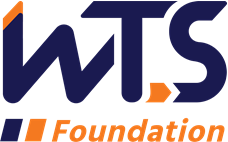 2022-23 WTS Portland Chapter College and University ScholarshipsDue Sunday, November 27, 2022
WTS Junior College/Trade School ScholarshipWTS fosters the development of women in the transportation field by encouraging bright new professionals to undertake careers in the area of transportation. One way it does this is by awarding community, technical, or trade college scholarships to women pursuing transportation- related study at community and trade colleges.This scholarship is intended for students pursuing an associate or technical degree in transportation-related studies. WTS Portland Scholarship winners may be selected to compete for an additional scholarship from the WTS Foundation.WTS Sharon D. Banks Memorial Undergraduate ScholarshipWTS fosters the development of women in the transportation field by encouraging bright new professionals to undertake careers in the area of transportation. One way it does this is by awarding the WTS Sharon D. Banks Memorial Scholarship to women pursuing undergraduate studies in transportation or a related field.The scholarship honors Sharon D. Banks, chief executive officer of AC Transit in Alameda-Contra Costa County, California. As its CEO throughout most of the 1990’s, Banks led the agency in a pioneering effort to introduce cultural and organizational changes aimed at motivating the public-transit work force. She was a member of the WTS Advisory Board and received the WTS San Francisco Chapter Woman of the Year and Employer of the Year awards.WTS Portland Scholarship winners may be selected to compete for an additional scholarship from the WTS Foundation of the same name (WTS Sharon D. Banks Memorial Undergraduate Scholarship).
WTS Helene M. Overly Memorial ScholarshipThe WTS Helene M. Overly Memorial Scholarship was established in 1981 by WTS International to encourage women to pursue career paths in transportation. The scholarship is awarded to women pursuing graduate studies in transportation or a related field.In memory of Helene M. Overly, the first Executive Secretary of WTS, the Board of Directors voted to name the annual WTS graduate scholarship the Helene M. Overly Memorial Scholarship to honor Helene for her dedicated service to WTS. Helene became a WTS member in 1981. She brought with her 15 years of experience in public service, tremendous organizational abilities, and a spirit of determination that helped WTS nearly double its membership in two years.  WTS Portland Scholarship winners may be selected to compete for an additional scholarship from the WTS Foundation of the same name (WTS Helene M. Overly Memorial Scholarship).WTS Beverley Swaim Staley Leadership Legacy ScholarshipWTS launched the Leadership Legacy Scholarship in 2007. Through this award, WTS provides support to an outstanding young woman pursuing graduate studies working toward a career in transportation or a related field, and who demonstrates a specific interest in advancing transportation innovation in the international arena.  The WTS mission to build the transportation industry through the global advancement of women can be realized by encouraging women to further their careers as leaders in transportation. WTS recognizes that transportation is more than simply moving people and goods from one place to another.  It is a driver of growth and an integral part of communities throughout the world. The leadership, skills, and perspectives of women are essential to ensure that the transportation systems of the future respond to the needs of all. Through the Leadership Legacy Scholarship, WTS seeks to motivate and reward women who demonstrate leadership in the industry to bring ideas, innovation, and new approaches to transportation challenges in the US and beyond. WTS Portland Scholarship winners may be selected to compete for an additional scholarship from the WTS Foundation: WTS Paula Hammond Leadership Legacy ScholarshipWTS Portland Chapter Gail Achterman Leadership ScholarshipPart of the WTS goal of fostering the development of women in the transportation field can be realized by encouraging bright new professionals to undertake careers in the area of transportation. The Gail Achterman Leadership Scholarship, created in 2012, is awarded to women pursuing graduate or undergraduate studies in transportation or a related field that demonstrate leadership skills, ability, and interest.Gail Achterman was one of Oregon’s foremost experts in natural resources, environmental law and policy, and transportation. She served as chair of the Oregon Transportation Commission and director of the Institute for Natural Resources at Oregon State University. Gail's community service was vast and included: president of the Oregon Women's Forum, the Board of Directors and executive committee of the Portland Metro Chamber of Commerce and the Board of Governors of the City Club of Portland. She was a senior fellow in the American Leadership Forum. One of Gail's proudest achievements was participating in drafting the legislation that created the Columbia Gorge National Scenic Area in 1981. Gail received numerous awards, including the Richard Neuberger Award from the Oregon Environmental Council. The purpose of the Gail Achterman Leadership Scholarship is to motivate and reward women who demonstrate leadership in the transportation industry. The leadership, skills and perspective of women are essential to assure that the transportation systems of the future respond to the needs of all.  Leadership does not just happen. Leaders personally invest and risk much. They must take on struggles that many would avoid and persevere to reach successful outcomes. These qualities should receive special attention in the selection of the award winner.The amount awarded for the Gail Achterman Leadership Scholarship is determined based on the private donations received at the WTS Portland Chapter winter and spring awards events. WTS Portland Scholarship winners may be selected to compete for an additional scholarship from the WTS Foundation.WTS Portland Chapter Junior College/Trade School, Undergraduate and Graduate 2022-23 Scholarships ApplicationIII.  Employment HistoryWork Experience (List full-time, part-time, co-op and summer employment. Briefly describe duties and responsibilities. Attach additional sheets, if necessary, as typed word documents.) Applicant may choose to provide a resume.IV.	Recommendation: 
Two letters of recommendation by a professor or job supervisor must accompany your application.V.	Personal Statement: 
Share about your career goals. How does your lived experience influence your interest in transportation and equity? What motivates you to be a leader in these areas? How have you (or how will you) contribute to the diversity of the student body and transportation sector, including by not limited to culture, gender, age, economic background, race and language? Statement must not exceed 500 words.	
VI.	Proof of Enrollment: 
Attach a copy of your tuition receipt or current registration card.VII. Official Transcripts: 
Include a copy of official transcripts from all colleges and universities listed above in your application.Applicant Signature __________  			 ____________________Date___________________Junior College / Trade School ScholarshipSharon D. Banks Memorial Undergraduate ScholarshipHelene M. Overly Memorial ScholarshipPresident’s Leadership Legacy ScholarshipGail Achterman Leadership Scholarship$2,500$5,000$5,000$5,000$7,000Jr. College / TradeUndergraduateGraduateGraduateUndergraduate or GraduateThe minimum criteria for selection are as follows:a.	Open to all women b.	GPA of 3.0 or higherc.	Currently enrolled in an Oregon or SW Washington (Cowlitz, Clark, Lewis, Pacific, Skamania, or Wahkiakum counties) junior college/trade school program, undergraduate or graduate degree program in a transportation-related field such as transportation engineering, planning, finance, communications, operations, or logisticse.	Plans to pursue a career in a transportation-related fieldf.	Not previously awarded a WTS scholarship at the Graduate level
Scholarships are competitive and based on the applicant's specific transportation career goals; leadership, especially related to transportation, community and equity; academic potential; transportation-related activities or job skills; lived experiences and contribution to the diversity of your community or student body; personal statement; and letters of recommendation. First generation college students, students of color and candidates representing a diversity of educational experiences are encouraged to apply. Portland chapter awards will be presented in January (pending COVID, it could be a virtual or in-person event, the details of which are still to be determined) and attendance is strongly recommended. The minimum criteria for selection are as follows:a.	Open to all women b.	GPA of 3.0 or higherc.	Currently enrolled in an Oregon or SW Washington (Cowlitz, Clark, Lewis, Pacific, Skamania, or Wahkiakum counties) junior college/trade school program, undergraduate or graduate degree program in a transportation-related field such as transportation engineering, planning, finance, communications, operations, or logisticse.	Plans to pursue a career in a transportation-related fieldf.	Not previously awarded a WTS scholarship at the Graduate level
Scholarships are competitive and based on the applicant's specific transportation career goals; leadership, especially related to transportation, community and equity; academic potential; transportation-related activities or job skills; lived experiences and contribution to the diversity of your community or student body; personal statement; and letters of recommendation. First generation college students, students of color and candidates representing a diversity of educational experiences are encouraged to apply. Portland chapter awards will be presented in January (pending COVID, it could be a virtual or in-person event, the details of which are still to be determined) and attendance is strongly recommended. The minimum criteria for selection are as follows:a.	Open to all women b.	GPA of 3.0 or higherc.	Currently enrolled in an Oregon or SW Washington (Cowlitz, Clark, Lewis, Pacific, Skamania, or Wahkiakum counties) junior college/trade school program, undergraduate or graduate degree program in a transportation-related field such as transportation engineering, planning, finance, communications, operations, or logisticse.	Plans to pursue a career in a transportation-related fieldf.	Not previously awarded a WTS scholarship at the Graduate level
Scholarships are competitive and based on the applicant's specific transportation career goals; leadership, especially related to transportation, community and equity; academic potential; transportation-related activities or job skills; lived experiences and contribution to the diversity of your community or student body; personal statement; and letters of recommendation. First generation college students, students of color and candidates representing a diversity of educational experiences are encouraged to apply. Portland chapter awards will be presented in January (pending COVID, it could be a virtual or in-person event, the details of which are still to be determined) and attendance is strongly recommended. The minimum criteria for selection are as follows:a.	Open to all women b.	GPA of 3.0 or higherc.	Currently enrolled in an Oregon or SW Washington (Cowlitz, Clark, Lewis, Pacific, Skamania, or Wahkiakum counties) junior college/trade school program, undergraduate or graduate degree program in a transportation-related field such as transportation engineering, planning, finance, communications, operations, or logisticse.	Plans to pursue a career in a transportation-related fieldf.	Not previously awarded a WTS scholarship at the Graduate level
Scholarships are competitive and based on the applicant's specific transportation career goals; leadership, especially related to transportation, community and equity; academic potential; transportation-related activities or job skills; lived experiences and contribution to the diversity of your community or student body; personal statement; and letters of recommendation. First generation college students, students of color and candidates representing a diversity of educational experiences are encouraged to apply. Portland chapter awards will be presented in January (pending COVID, it could be a virtual or in-person event, the details of which are still to be determined) and attendance is strongly recommended. The minimum criteria for selection are as follows:a.	Open to all women b.	GPA of 3.0 or higherc.	Currently enrolled in an Oregon or SW Washington (Cowlitz, Clark, Lewis, Pacific, Skamania, or Wahkiakum counties) junior college/trade school program, undergraduate or graduate degree program in a transportation-related field such as transportation engineering, planning, finance, communications, operations, or logisticse.	Plans to pursue a career in a transportation-related fieldf.	Not previously awarded a WTS scholarship at the Graduate level
Scholarships are competitive and based on the applicant's specific transportation career goals; leadership, especially related to transportation, community and equity; academic potential; transportation-related activities or job skills; lived experiences and contribution to the diversity of your community or student body; personal statement; and letters of recommendation. First generation college students, students of color and candidates representing a diversity of educational experiences are encouraged to apply. Portland chapter awards will be presented in January (pending COVID, it could be a virtual or in-person event, the details of which are still to be determined) and attendance is strongly recommended. How to Apply: Submit electronically to Jessica Berry jessica.berry@multco.us (503)319-3061- The completed application must be submitted electronically as a typed Word document or PDF.- Transcripts and letters of recommendation can be provided electronically as PDFs by email. - Please submit application package as one application submittal. All components of application must be received no later than Sunday, November 27, 2022.Incomplete or late applications will not be considered. Application materials are not returned to applicants.How to Apply: Submit electronically to Jessica Berry jessica.berry@multco.us (503)319-3061- The completed application must be submitted electronically as a typed Word document or PDF.- Transcripts and letters of recommendation can be provided electronically as PDFs by email. - Please submit application package as one application submittal. All components of application must be received no later than Sunday, November 27, 2022.Incomplete or late applications will not be considered. Application materials are not returned to applicants.How to Apply: Submit electronically to Jessica Berry jessica.berry@multco.us (503)319-3061- The completed application must be submitted electronically as a typed Word document or PDF.- Transcripts and letters of recommendation can be provided electronically as PDFs by email. - Please submit application package as one application submittal. All components of application must be received no later than Sunday, November 27, 2022.Incomplete or late applications will not be considered. Application materials are not returned to applicants.How to Apply: Submit electronically to Jessica Berry jessica.berry@multco.us (503)319-3061- The completed application must be submitted electronically as a typed Word document or PDF.- Transcripts and letters of recommendation can be provided electronically as PDFs by email. - Please submit application package as one application submittal. All components of application must be received no later than Sunday, November 27, 2022.Incomplete or late applications will not be considered. Application materials are not returned to applicants.How to Apply: Submit electronically to Jessica Berry jessica.berry@multco.us (503)319-3061- The completed application must be submitted electronically as a typed Word document or PDF.- Transcripts and letters of recommendation can be provided electronically as PDFs by email. - Please submit application package as one application submittal. All components of application must be received no later than Sunday, November 27, 2022.Incomplete or late applications will not be considered. Application materials are not returned to applicants.Email Subject Line:“WTS scholarship application for your name, scholarship name”ApplicationTyping your name in the signature space will be considered an electronic signature.Transcript(s)Copy of official transcript can be e-mailedLetter of recommendationSubmit by email as part of your application package  I.   Personal InformationI.   Personal InformationI.   Personal InformationI.   Personal InformationScholarship(s) applied for: **may apply for more than one scholarship as long as eligibility criteria is met for each oneUndergraduate/Jr. College – Trade School__ Jr. College/Trade School__ Sharon D. Banks	__ Gail Achterman Undergraduate/Jr. College – Trade School__ Jr. College/Trade School__ Sharon D. Banks	__ Gail Achterman Graduate Students	__ Helene Overly	__ President’s Leadership Legacy	__ Gail AchtermanName 
Last, First, MiddleName 
Last, First, MiddleEmail addressEmail addressTelephoneTelephoneCurrent Address
Street
City, State, ZipCurrent Address
Street
City, State, ZipPermanent Address
StreetCity, State, ZipPermanent Address
StreetCity, State, ZipII.	Educational BackgroundII.	Educational BackgroundII.	Educational BackgroundII.	Educational BackgroundCollege / UniversityCollege / UniversityCity, StateCity, StateExpected date of graduationExpected date of graduationDegree to be receivedDegree to be receivedArea of concentrationArea of concentrationGrade point average (GPA)(Minimum GPA of 3.0 required.  Attach official copy of transcript to application.)Grade point average (GPA)(Minimum GPA of 3.0 required.  Attach official copy of transcript to application.)Previous Colleges/Universities Attended, Date Degree Earned and GPA:Previous Colleges/Universities Attended, Date Degree Earned and GPA:Professional or school affiliations (list any school, professional or community activities you have participated in. Include offices held and awards received. Attach additional sheets, if necessary.)Professional or school affiliations (list any school, professional or community activities you have participated in. Include offices held and awards received. Attach additional sheets, if necessary.)Are you a first generation college student?Are you a first generation college student?